MODELO DE FOLHA DE ROSTO DE ENVIO  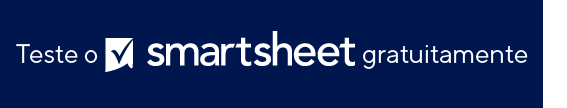 Nome da empresa
Linha de endereço 1
Linha de endereço 2
Telefone | Fax
E-mailFOLHA DE ROSTO DE ENVIO ID DE ENVIOID DO PROJETODATA DE ENVIODATA NECESSÁRIA ATÉNOME DO PROJETONOME DO PROJETONOME DO PROJETONOME DO PROJETORESUMORESUMORESUMORESUMOANEXOSANEXOSANEXOSANEXOSCOMENTÁRIOSCOMENTÁRIOSCOMENTÁRIOSCOMENTÁRIOSENVIADO POR (NOME)CARGOCARGOEMPRESAAVISO DE ISENÇÃO DE RESPONSABILIDADEQualquer artigo, modelo ou informação fornecidos pela Smartsheet no site são apenas para referência. Embora nos esforcemos para manter as informações atualizadas e corretas, não fornecemos garantia de qualquer natureza, seja explícita ou implícita, a respeito da integridade, precisão, confiabilidade, adequação ou disponibilidade do site ou das informações, artigos, modelos ou gráficos contidos no site. Portanto, toda confiança que você depositar nessas informações será estritamente por sua própria conta e risco.